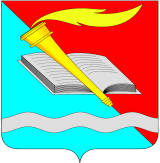 АДМИНИСТРАЦИЯ ФУРМАНОВСКОГО МУНИЦИПАЛЬНОГО РАЙОНА ПОСТАНОВЛЕНИЕ от  _______2020  		                                                                                                 № ____ О внесении изменений в постановление администрации Фурмановского муниципального района от 22.11.2017 № 1250 «Об утверждении муниципальной программы  «Развитие культуры Фурмановского муниципального района»           В соответствии с Федеральным законом от 06.10.2003 № 131-ФЗ «Об общих принципах организации местного самоуправления в Российской Федерации», постановлением администрации Фурмановского муниципального района от 16.09.2013    № 753 «Об утверждении Перечня муниципальных программ Фурмановского муниципального района», постановлением администрации Фурмановского муниципального района от 04.09.2013 №723 «Об утверждении Порядка разработки, реализации  и оценки эффективности муниципальных  программ Фурмановского муниципального района» администрация Фурмановского муниципального районап о с т а н о в л я е т:Внести изменения  в Приложение №1 постановления администрации Фурмановского муниципального района от 22.11.2017 № 1250 «Об утверждении муниципальной программы  «Развитие культуры Фурмановского муниципального района.Разместить постановление на официальном сайте администрации Фурмановского муниципального района и опубликовать в официальном издании «Вестник администрации Фурмановского муниципального района и Совета Фурмановского муниципального района».Настоящее постановление вступает в силу с момента подписания.Контроль за исполнением постановления возложить на заместителя главы администрации  Фурмановского муниципального района» О.В.Куранову.Приложение № 1 к постановлению администрации Фурмановского муниципального района_______2020 г.  № ___Приложение № 1 к постановлению администрации Фурмановского муниципального района22.11.2017 г.  № 1250Муниципальная программа«Развитие культуры Фурмановского муниципального района» 1. Паспорт программы2.Анализ текущей ситуации в сфере реализации программыОдним из основных критериев оценки конкурентоспособности города как с точки зрения качества жизни, так и в плане его экономической привлекательности выступает уровень развития культуры. Развитие сферы культуры имеет непосредственное отношение к улучшению качества жизни, обеспечению комфортных условий для работы и досуга жителей и гостей города. Культурная среда города, позволяющая получить ценный духовный, интеллектуальный и жизненный опыт, участвовать в культурной жизни и раскрыть творческий потенциал, создает почву для динамичного развития социально ориентированной экономики. Деятельность учреждений культуры является одной из важнейших составляющих современной жизни. Библиотеки, музеи, культурно-досуговые учреждения выполняют образовательные, воспитательные, досуговые функции в обществе, способствуют формированию его нравственно-эстетических основ, духовных потребностей и ценностных ориентиров. Учреждения культуры являются также одной из основных форм информационного обеспечения общества. Собранные и сохраняемые ими фонды, коллекции представляют собой часть культурного наследия и информационного ресурса города. Потенциал Фурманова в этой сфере многогранен: город располагает памятниками истории и архитектуры, музеями, библиотеками, учреждениями культурно-досуговой сферы, а также высокопрофессиональными кадрами, работающими в области культуры.Культура является одним из важнейших элементов развития человеческого капитала, с помощью которого решается ряд важных вопросов духовного и нравственного развития общества, формирования толерантного сознания и укрепления межнациональных отношений. В настоящее время ведется системная работа, способствующая устойчивому развитию культуры и сохранению сети муниципальных учреждений культуры и дополнительного образования в Фурмановском муниципальном районе. По состоянию на 01.01.2020 на территории Фурмановского муниципального района осуществляет свою деятельность:- 3 районных: Муниципальное бюджетное учреждение «Центральный Дворец Культуры», Муниципальное казённое учреждение культуры «Городская Централизованная библиотечная система», Муниципальное казённое учреждение культуры «Картинная галерея им. Д.А. Трубникова»; - 5 культурно-досуговых комплексов (11 сельских клубов и 9 сельских библиотек). В соответствии со Стратегией государственной культурной политики на период до 2030 года, утвержденная распоряжением Правительства Российской Федерации от 29 февраля 2016 г. № 326-р, с Концепцией долгосрочного социально-экономического развития Российской Федерации на период до                  2020 года, утвержденной Распоряжением Правительства Российской Федерации от 17.11.2008 N 1662-р, обеспечение максимальной доступности для граждан культурных благ и образования в сфере культуры, включая выравнивание возможностей участия граждан в культурной жизни общества независимо от уровня доходов, социального статуса и места проживания, сохранение и развитие кадрового потенциала учреждений культуры и искусства; создание условий для повышения качества и разнообразия услуг, предоставляемых в сфере культуры, в том числе модернизация и обеспечение инновационного развития организаций культуры путем масштабного инвестирования в технологическое обновление; обеспечение условий для функционирования и развития библиотечного, музейного фондов, входят в число приоритетных направлений культурной политики Российской Федерации.         Настоящая программа направлена на создание правовой, организационной и финансово-экономической основы для развития отрасли культуры Фурмановского муниципального района.        Разработка настоящей программы вызвана необходимостью формирования и реализации приоритетных направлений культурной политики Фурмановского муниципального района в долгосрочной перспективе, обеспечения на муниципальном уровне системного подхода к решению вопросов развития культуры и учреждений дополнительного образования сферы культуры района.    	В соответствии с Указом Президента Российской Федерации от 07.05.2012 N 597 "О мероприятиях по реализации государственной социальной политики"  в учреждениях культуры Фурмановского муниципального района проводилась независимая оценка качества оказания услуг организациями культуры. Федеральный закон указывает, что независимая оценка качества оказания услуг организациями культуры предусматривает оценку условий оказания услуг по таким общим критериям, как открытость и доступность информации об организации культуры, комфортность условий предоставления услуг и доступность их получения; время ожидания предоставления услуги, доброжелательность, вежливость, компетентность работников; удовлетворенность качеством оказания услуг. По результатам независимой оценки уровень удовлетворенности населения качеством оказания услуг организациями культуры сохраняется на высоком уровне. Обобщение и анализ результатов независимой оценки качества оказания услуг организациями культуры будут использованы в дальнейшем планировании деятельности отрасли.В течение последних нескольких лет в Российской Федерации осуществляется реализация положений Конвенции о правах инвалидов, особенно в части организации доступной среды для этой категории граждан. Создание комфортной среды для лиц с ограниченными возможностями здоровья - одно из приоритетных направлений деятельности учреждений культуры. Для полноценного включения инвалидов в социум требуются значительные усилия, которые будут реализовываться постоянно и в долгосрочной перспективе.Повышение заработной платы работникам в сфере культуры согласно «Программы поэтапного совершенствования системы оплаты труда в государственных (муниципальных) учреждениях на 2012 - 2018 годы», утвержденной распоряжением Правительства Российской Федерации от 26.11.2012 N 2190-р "Об утверждении Программы поэтапного совершенствования системы оплаты труда в государственных (муниципальных) учреждениях на 2012 - 2018 годы", распоряжения Правительства Российской Федерации от 28.12.2012 N 2606-р "Об утверждении плана мероприятий "Изменения в отраслях социальной сферы, направленные на повышение эффективности сферы культуры", Единых рекомендаций по установлению на федеральном, региональном и местном уровнях систем оплаты труда работников государственных и муниципальных учреждений, утверждаемых на соответствующий год решением Российской трехсторонней комиссии по регулированию социально-трудовых отношений, постановления Правительства Ивановской области от 01.10.2012 N 370-п "О некоторых мерах по реализации государственной социальной политики", соглашения по регулированию социально-трудовых и связанных с ним экономических отношений между Правительством Ивановской области, областным объединением организаций профессиональных союзов, областным объединением работодателей на 2012 - 2014 годы от 28.11.2011 N 83-с.
Библиотеки.В Фурманове существует сложившаяся система организации библиотечного обслуживания населения, основную роль в которой играет общедоступная муниципальная библиотека, обеспечивающие реализацию конституционных прав жителей на свободный и равный доступ к информации, знаниям, культурным ценностям, содействующие развитию экономического, интеллектуального и духовного потенциала города. Библиотеки выполняют важнейшие социальные и коммуникативные функции, являются одним из базовых элементов культурной, образовательной и информационной инфраструктуры.Помимо основных библиотечных услуг постоянно увеличивается количество и разнообразие библиотечных мероприятий. Библиотеки перестали быть просто книгохранилищами, они становятся мультимедийными, информационными, консультационно-образовательными и культурно-досуговыми центрами. Здесь проводятся выставки, праздники, концерты, лекционные занятия, мастер-классы, утренники и праздники для детей и многое другое. Библиотеки активно принимают участие в общегородских мероприятиях: День города, День России, Масленица, День российского флага, "Библионочь", Неделя детской и юношеской книги и др.Одна из основных задач библиотек - сохранение и преумножение ресурсов для дальнейшего предоставления их в пользование обществу. Библиотечные фонды - ценнейший информационный ресурс страны. Важную роль в современной деятельности библиотек играет внедрение информационных технологий и предоставление читателям новых видов услуг на их основе.В числе новых информационных услуг можно назвать автоматическую информацию о мероприятиях и актуальных новостях библиотеки. Сотрудниками библиотеки ведется активная работа по развитию библиотечных сайтов: обновление информации, отражение важных событий из жизни города и т.д.Продолжается работа библиотеки с электронным каталогом по внесению новых записей.В рамках 100-летия Центральной библиотеки прошло открытие нового молодежного зала на втором этаже. Произведены ремонты гардероба, обводной линии водопровода, косметический ремонт читального зала для детей, устройство помещения для реквизита. Установлены таблички для слабовидящих. Всего на ремонтные работы по библиотеке было выделено около 1 млн.рублей.Существует еще ряд нерешенных проблем, связанных с библиотечным обслуживанием населения города. В библиотеках необходимо обновление книжного фонда для слабовидящих читателей - книги со шрифтом Брайля (рельефно-точечный тактильный шрифт, предназначенный для письма и чтения незрячими и плохо видящими людьми).В связи с постоянным ростом стоимости книг и периодических изданий недостаточно комплектуются фонды библиотек. Новые книги, актуальные и интересные читателям, из-за отсутствия финансирования не поступают в библиотеки, что приводит к нарушению главного принципа комплектования - непрерывности.Кадровый состав библиотечных учреждений - один из важнейших ресурсов, обеспечивающих их деятельность и развитие. Совершенствование системы профессиональной подготовки и повышения квалификации библиотечных работников, внедрение современных методов и форм обучения необходимо для повышения профессионального уровня библиотечных работников, требуемого в условиях современного общества.Культурно-досуговые учреждения.Реализация потребности в творческом самовыражении горожан - задача, стоящая перед учреждениями культурно-досугового типа. Одна из ключевых задач развития этих учреждений - создание условий для дальнейшего развития любительского творчества, позволяющего реализовать творческий потенциал жителей города и сохранить традиции народной культуры, а также внедрение инновационных технологий, обеспечивающих досуговую деятельность населения.Культурно-досуговые учреждения представляют обширный спектр услуг для всех возрастов и социальных категорий жителей, в том числе детей, молодежи, взрослого населения, уделяя особое внимание работе с семьями, детьми, лицами с ограниченными возможностями здоровья, людьми старшего поколения и подростками из неблагополучных семей, которые имеют возможность заниматься в клубных формированиях (творческих коллективах, любительских объединениях, клубах по интересам), посещать разнообразные досуговые, просветительские и культурно-массовые мероприятия, активно участвовать в культурной жизни города.Необходимо отметить высокую степень социальной значимости культурно-досуговых учреждений, поскольку большая часть культурно-массовых мероприятий проводится на безвозмездной основе, что делает их наиболее доступными и привлекательными для всех групп населения.В сегодняшней ситуации особенно важно привлечь внимание подрастающего поколения к русскому фольклору, сохранению народной песенной и хореографической культуры. Это позволит сохранить лучшие образцы народного творчества, укрепить знания о самобытной народной культуре и привить молодежи интерес к культуре предков.Ежегодно проводится около 2000 мероприятий, из них каждое           четвертое - для детей. Достигнуты высокие результаты работы в сфере народного творчества: 8 фурмановских коллективов имеют звание "Народный" или "Образцовый" самодеятельный коллектив. В 2019 году в Центральном Дворце Культуры был произведен косметический ремонт  путей эвакуации на лестничных маршах, коридоров 1 и  2 этажа здания, замена эвакуационных выходов здания, замена входных дверей в кабинеты 1 этажа (в целом на сумму более 700 тыс. рублей).Государственная программа Ивановской области «Развитие культуры и туризма в Ивановской области». В данной программе отдел культуры ФМР  участвует ежегодно. До 2018 года она носила название «Культура Ивановской области». В текущем году в рамках участия в данной программе  Широковский сельский дом культуры 100 тыс.рублей в номинации «Культурно-досуговая деятельность», как лучшее учреждение культуры на селе. Денежные средства были потрачены на материально-техническое оснащение учреждения (приобретены мультимедийная установка,  теннисный стол, чайник, утюг, одежда сцены, зеркальная камера).В текущем году на  средства местного бюджета проведен ремонт фасада здания Земляничного дома культуры, проложены новые асфальтовые дорожки, произведена опиловка деревьев и кустарников, выровнена территория  для зимней ледяной горки, расчищена и выровнена площадка для стоянки транспорта, установлены новые спортивные элементы на детской площадке, произведена замена пола в коридоре и  ремонт потолка в кабинете, вставлены новые пластиковые окна.     Территория Летнего сада – это зона отдыха наших горожан, где особое внимание уделяется благоустройству. В 2019 году Фурмановский район получил областные средства по наказам избирателей для МБУ «Центральный Дворец Культуры»  на приобретение и установку площадки для физкультурно-оздоровительных занятий на территории Летнего сада в размере 1574,8 тыс.руб. Также, на средства местного бюджета были установлены скамейки у данной площадки.В рамках благоустройства территории Летнего сада в 2019 году из местного бюджета было выделено более двух миллионов рублей. Бюджетные средства были потрачены на оборудование смотровой площадки, как зоны отдыха для молодоженов и жителей города, ремонт сценической площадки, установку ограждения вдоль берега пруда и в целом на благоустройство сада. Кроме того, проведены работы по расширению русла ручья Летнего сада, его углублению. В течение лета проводилась большая работа по очистке склонов к ручью и опиловке деревьев на данной территории. В декабре текущего года установлена стационарная горка для детей. Одним из ярких мероприятий в культурной жизни города было летнее  выступление оркестров и инструментальных групп Ивановской области «Субботний вечер с оркестром», которое проходило на территории Летнего сада. Так, нашим горожанам полюбились оркестры из Иванова, Шуи, Тейкова.В целом потребности населения в культурно-досуговой деятельности обеспечены. При этом ряд вопросов остается неразрешенным: требует совершенствования система учебы кадров и повышения квалификации руководителей самодеятельных коллективов. Бюджетные средства не предусмотрены на постановку новых концертных номеров, на обновление костюмов, укрепление материальной базы коллективов. Реализация программных мероприятий позволит активизировать работу по совершенствованию сферы досуга, обеспечению равного доступа к культурным ценностям для всех социальных групп, расширению использования открытых городских пространств для проведения мероприятий. Учреждения отрасли должны стать площадками социальной активности населения, предоставить возможности для максимального вовлечения каждого человека в разнообразные формы творческой и культурно-досуговой деятельности с использованием современных технологий и с учетом конкурентной среды.Музей.Музей - одно из самых доступных и самых посещаемых учреждений культуры.Ежегодно Картинную галерею им.Д.А.Трубникова посещают более 10 тысяч человек. Годовой план учреждения насчитывает 33 выставки. Посещаемость музея растет ежегодно, при этом необходимо отметить, что посещаемость соответствует пропускной способности музея. В галерее открыта постоянная экспозиция – мемориальный зал Трубникова, где собрано и представлено все, что связано с жизнью и творчеством художника. Большой раздел экспозиции посвящен ученикам Трубникова, многие из которых пошли по стопам учителя и прославили не только город, но и страну. Среди них прежде всего стоит назвать Народного художника РСФСР, лауреата двух Государственных премий СССР, профессора живописи К.М.Максимова, скульптора Ю.Г.Ушкова, художников И.И.Каузова и А.П.Басова.Об истории фурмановского края и зарождении текстильной промышленности в области рассказывает вторая постоянная экспозиция в галерее – «Русская изба». Большая часть этой экспозиции представляет предметы крестьянского быта 19 века.Настоящим украшением Картинной галереи стал центральный выставочный зал с великолепным потолком. В этом зале, совместно с областным отделением Союза художников России, музеями других городов, художниками, коллекционерами и народными умельцами проходят передвижные выставки. Смена экспозиций происходит каждые два месяца. Традиционными стали персональные, тематические и отчетные выставки фурмановских художников.Галерея организует не только экскурсии по залам, но и автоэкскурсии: «По Трубниковским местам» (любимые места работы и отдыха художника и его место захоронения), экскурсию в село Михайловское и храм Архангела Михаила, где находятся мощи святого Леонтия (о.Леонтий канонизирован русской православной церковью в 1999 году), а также на Святой источник.В 2019 году в Картинной галерее им.Д.А.Трубникова произведен ремонт подвального помещения, где подготовлена экспозиция, посвященная                           74 годовщины Великой Победы (более 130 тыс.руб). Выполнен проект на ремонтные работы кровли и фасада здания галереи, как выявленного объекта культурного наследия (почти 400 тыс.руб.).  В рамках 30-летия галереи приобретена новая  звуковая аппаратура для проведения мероприятия. С текущего года начата работа с Костромским филиалом Федерального государственного бюджетного учреждения культуры «Всероссийский художественный научно-реставрационный центр имени академика                            И.Э. Грабаря». Филиалом завершен первый этап реставрации живописной работы Д.А.Трубникова. Одним из главных культурных событий 2019 года стал VII региональный творческий пленэр «Середа ямская», посвященный Григорию Клементьевичу Горбунову – уроженцу села Широково, купцу I гильдии, фабриканту, учредителю «Товарищества бумаготкацкой мануфактуры братьев                                Г.и А. Горбуновых». Это мероприятие вызвало интерес  у  художников разных регионов нашей страны к нашему городу,  как к одному из творческих городов Ивановской области, а также дало нам замечательную возможность пополнить фондовую коллекцию Картинной галереи работами (20 ед.) известных художников России. В пленере «Середа ямская» приняли участие 8 художников из Москвы, Московской области, Костромы, Ярославля, г.Иваново и г.Фурманов.Картинная галерея – центр духовной культуры города. Здесь часто проходят концерты, конкурсы и благотворительные акции. Муниципальное казённое учреждение «Отдел культуры администрации Фурмановского муниципального района».Муниципальное казённое учреждение «Отдел культуры администрации Фурмановского муниципального района» имеет в своём ведении                            3 подведомственных учреждения: -  МБУ «Центральный Дворец Культуры», МКУК «Городская Централизованная библиотечная система»,  МКУ «Картинная галерея                    им. Д.А. Трубникова».Кроме того, между отделом и администрациями сельских поселений заключены договора о совместной деятельности в сфере культуры. В соответствии с этим, отдел курирует работу 5 культурно-досуговых комплексов (11 сельских клубов и 9 сельских библиотек).Муниципальное казённое учреждение «Отдел культуры администрации Фурмановского муниципального района» курирует работу всех перечисленных учреждений культуры.  Муниципальное казённое учреждение «Отдел культуры администрации Фурмановского муниципального района» выполняет следующие функции:1) Является главным распорядителем бюджетных средств для подведомственных учреждений. Отдел составляет бюджетную роспись, распределяет лимиты бюджетных обязательств по подведомственным получателям бюджетных средств.2) Утверждает сметы доходов и расходов, план финансово-хозяйственной деятельности и осуществляет контроль за использованием ими бюджетных средств.3) Осуществляет в установленном порядке сбор, обработку и анализ статистической отчетности в сфере культуры.4)  Осуществляет в пределах компетенции контроль за соблюдением норм и правил охраны труда, пожарной безопасности, эксплуатации электроустановок, электропотребителей, автотранспорта, зданий в учреждениях культуры.5)  Вносит предложения по осуществлению мероприятий, направленных на укрепление материально - технической базы учреждений. 6) Организует формирование учетной политики в соответствии с законодательством  о бухгалтерском учете исходя из структуры, особенностей   деятельности учреждений.             7) Обеспечивает своевременный учет исполнения смет расходов, выполнения работ, оказания услуг, результатов хозяйственно - финансовой деятельности   учреждений, а также финансовых, расчетных операций;8)  Осуществляет контроль за правильным и экономным расходованием средств в соответствии с утвержденными ассигнованиями и их целевым назначением с учетом внесенных в них в установленном   порядке изменений, а также за сохранностью денежных средств и   материальных ценностей;9) Обеспечивает своевременное финансирование учреждений, а также контроль за исполнением ими смет расходов;10)  Производит начисление и выплату в установленный срок заработной платы   работникам;11) Обеспечивает своевременное проведение необходимых расчетов с предприятиями, организациями, учреждениями и отдельными лицами;12) Принимает участие в проведении инвентаризации денежных средств, расчетов и материальных ценностей, своевременное и правильное выявление   результатов инвентаризации и отражение их в учете;13)  Обеспечивает правильное начисление и перечисление налогов и сборов в федеральный и местный бюджеты, платежей в банковские   учреждения;14)  Составляет и предоставляет в установленные сроки бухгалтерскую   отчетность;15)  Обеспечивает хранение бухгалтерских документов, регистров учета, смет расходов и расчетов к ним, а также других документов;16) Производит проверку имущественно - материальных ценностей у материально-ответственных лиц, а также выборочную инвентаризацию;  17) Выполняет другие функции в соответствии с действующим законодательством.Одной из наиболее важных проблем в деятельности учреждений культуры является состояние их материально-технической базы. Основные фонды в учреждениях культуры морально и физически устарели и требуют обновления. В связи с развитием инновационных технологий возникла необходимость модернизации оборудования учреждений культуры.В настоящее время требуется создание новых условий и мощностей для развития и сохранения материально-технической базы учреждений культуры, внедрения нового хозяйственного механизма в их деятельность. Для решения проблем материально-технического обеспечения учреждений культуры необходимо проведение текущих и капитальных ремонтов зданий, усовершенствование системы пожарной безопасности учреждений.         Выделение денежных средств на реализацию муниципальной программы «Развитие культуры Фурмановского муниципального района» улучшит деятельность по популяризации культурного наследия, развитию культурного туризма и библиотечного обслуживания.         Фурмановский муниципальный район обладает богатым историко-культурным потенциалом. Историческое прошлое района, сложившиеся культурные традиции создают основу для развития культуры района в современных условиях.Понимание культуры:        	Культура, как особая система ценностей и мотиваций, формирующая среду жизнедеятельности человека, сегодня понимается и в более широком контексте: как инструмент развития города и района, повышения его конкурентоспособности, решения его социальных проблем, привлечения и удержания в городе человеческого и финансового капитала, развития туризма, улучшения имиджа города.    	 В связи с этим при формировании перечня мероприятий Программы учитывались именно эти два измерения: создание возможностей для творческой самореализации человека и развития среды, привлекательной для жителей и туристов и объединяющей самые разные группы людей, в том числе лиц с ограниченными возможностями.          Культурная среда города и района - насыщенное событиями пространство культурной жизни, которое составляют заметные и обсуждаемые в обществе проекты, и программы, а также локальные, камерные мероприятия, предлагающие для горожан разнообразные формы участия и производство культурного продукта. Последнее особенно важно в контексте социокультурных изменений последних лет, акцентирующих для человека важность доступа не столько к потреблению культурного продукта, сколько к его производству.Культура как особая система ценностей и мотиваций, формирующая среду жизнедеятельности человека, сегодня понимается и в более широком контексте: как инструмент развития города, повышения его конкурентоспособности, решения его социальных проблем, привлечения и удержания в городе человеческого и финансового капитала, развития туризма, улучшения имиджа города.В связи с этим при формировании перечня мероприятий муниципальной программы учитывались именно эти два измерения: создание возможностей для творческой самореализации человека и развития городской среды, привлекательной для горожанина и туриста и объединяющей самые разные группы людей.
3. Цели и ожидаемые результаты реализации программы.3.1. Цели:3.1.1. Обеспечение права граждан на доступ к культурным ценностям.3.1.2. Повышение эффективности деятельности учреждений культуры путём укрепление материально-технической базы учреждений культуры.3.1.3. Сохранение достигнутых объемов в организации культурного досуга в коллективах самодеятельного народного творчества.3.1.4. Развитие и усовершенствование системы пожарной безопасности учреждений культуры.3.1.5. Обеспечение выполнения функций муниципальным казённым учреждением «Отдел культуры администрации Фурмановского муниципального района».3.1.6. Восстановление и содержание Летнего сада. 3.1.7. Популяризация культурного наследия, развитие культурного туризма и музейного дела.3.1.8. Развитие библиотечного обслуживания.3.1.9. Повышение уровня культуры населения, организация содержательного досуга всех категорий населения, обеспечение условий развития всех форм эстетического, патриотического воспитания и художественного творчества детей и подростков.3.2. Задачи:1. Сохранение и укрепление единого культурного пространства.2. Сохранение и развитие творческого потенциала.3. Повышение культурного уровня населения в сфере культуры.4. Развитие и поддержка самодеятельного художественного творчества.5. Сохранение музейных экспонатов и музейных коллекций.3.3. Ожидаемые результаты:Реализация программы будет способствовать созданию в Фурманове эффективной системы культурно-досугового обслуживания населения, направленной на развитие человеческого капитала и повышение качества жизни населения посредством просвещения, совершенствования творческих способностей людей и организации межличностного общения, расширения спектра услуг на базе новых информационных технологий. Будут созданы условия, при которых качество предоставляемых услуг окажется соответствующим требованиям времени и потребителей.В деятельности учреждений будут широко использоваться современные технологии: работа с социальными аудиториями по созданию и поддержанию позитивного имиджа и престижа культуры, работа по социальному продвижению (формированию массового спроса) культурных проектов и продуктов, по завоеванию потребителя, по распространению и утверждению известности, авторитета и влияния создателей этих проектов и продуктов.К ожидаемым конечным результатам реализации муниципальной программы следует отнести:

- утверждение приоритетной роли культуры как важнейшего фактора формирования творчески активной и социально адаптированной личности;

- преобразование культуры в наиболее развитую и привлекательную сферу общественной деятельности, в том числе через широкое внедрение информационных технологий;

- повышение качества и расширение спектра библиотечных услуг, увеличение числа реализованных проектов, раскрывающих возможности библиотеки в XXI веке;

- активизация деятельности муниципальных музеев, повышение популярности культурно-исторического наследия, привлечение большего числа горожан к участию в музейных проектах; повышение качественного уровня музейного продукта;

- максимальное вовлечение наибольшего количества жителей города в разнообразные формы творческой и культурно-досуговой деятельности с использованием современных технологий и с учетом конкурентной среды;

- повышение интереса к Фурманову как к городу с глубокими культурными традициями, развивающему диалог с современностью.3.4. Целевые индикаторы (показатели) программы.Целевые показатели эффективности работы 4. Ресурсное обеспечениеПриложение 1к муниципальной программе «Развитие культуры Фурмановского муниципального района» Подпрограмма  «Организация культурного досуга, библиотечного обслуживания и музейного дела»1. Паспорт подпрограммы2.Краткая характеристика сферы реализации подпрограммыРеализация потребности в творческом самовыражении горожан - задача, стоящая перед учреждениями культурно-досугового типа. Одна из ключевых задач развития этих учреждений - создание условий для дальнейшего развития любительского творчества, позволяющего реализовать творческий потенциал жителей города и сохранить традиции народной культуры, а также внедрение инновационных технологий, обеспечивающих досуговую деятельность населения. Культурно-досуговые учреждения представляют обширный спектр услуг для всех возрастов и социальных категорий жителей, в том числе детей, молодежи, взрослого населения, уделяя особое внимание работе с семьями, детьми, лицами с ограниченными возможностями здоровья, людьми старшего поколения и подростками из неблагополучных семей, которые имеют возможность заниматься в клубных формированиях (творческих коллективах, любительских объединениях, клубах по интересам), посещать разнообразные досуговые, просветительские и культурно-массовые мероприятия, активно участвовать в культурной жизни города.Необходимо отметить высокую степень социальной значимости культурно-досуговых учреждений, поскольку большая часть культурно-массовых мероприятий проводится на безвозмездной основе, что делает их наиболее доступными и привлекательными для всех групп населения.В сегодняшней ситуации особенно важно привлечь внимание подрастающего поколения к русскому фольклору, сохранению народной песенной и хореографической культуры. Это позволит сохранить лучшие образцы народного творчества, укрепить знания о самобытной народной культуре и привить молодежи интерес к культуре предков.          Учреждениями культуры ведется активная работа со СМИ. Направляется информация на сайт администрации Фурмановского муниципального района, в местную газету «Новая жизнь», публикуется информация в социальных сетях. Руководители коллективов постоянно повышают свой профессиональный уровень. Они регулярно приглашаются на курсы повышения квалификации, репертуарные советы, семинары, мастер-классы, обеспечиваются методическими, репертуарными и сценарными пособиями, участвуют в культурно-массовых мероприятиях разного статуса, организуют большую концертную деятельность, как в районе, так и за его пределами. Опыт работы стабильных и дипломированных коллективов обобщается на семинарах, мастер-классах, в методических пособиях.В течение года в Картинной галерее ежемесячно проводятся выставки работ российских и зарубежных художников.В целом потребности населения в культурно-досуговой деятельности обеспечены. При этом ряд вопросов остается неразрешенным: требует совершенствования система учебы кадров и повышения квалификации руководителей самодеятельных коллективов. Бюджетные средства не предусмотрены на постановку новых концертных номеров, на обновление костюмов, укрепление материальной базы коллективов. Необходимо шире использовать взаимодействие с бизнес-структурами (фандрейзинговая деятельность с включением ее в качестве обязательной составляющей проектов, выстраивание партнерских отношений с предпринимателями, привлечение бизнес-структур и объединений к партнерству по конкретным культурным проектам и др.).Отдельной задачей реализации подпрограмм является достижение целевых параметров, поставленных в Указе Президента Российской Федерации от 07.05.2012 №597 «О мероприятиях по реализации государственной социальной политики», в том числе по обеспечению опережающего роста заработной платы работников учреждений культуры. В соответствии с Постановлением Правительства Ивановской области от 01.10.2012 №370-п «О некоторых мерах по реализации государственной социальной политики» финансовое обеспечение расходов, связанных с повышением средней заработной платы работников государственных учреждений культуры, является расходным обязательством Ивановской области, указанным постановлением предусматривается осуществление мер, обеспечивающих доведение к 2018 году средней заработной платы работников государственных учреждений культуры до средней заработной платы в Ивановской области.Реализация программных мероприятий позволит активизировать работу по совершенствованию сферы досуга, обеспечению равного доступа к культурным ценностям для всех социальных групп, расширению использования открытых городских пространств для проведения мероприятий. Учреждения отрасли должны стать площадками социальной активности населения, предоставить возможности для максимального вовлечения каждого человека в разнообразные формы творческой и культурно-досуговой деятельности с использованием современных технологий и с учетом конкурентной среды.Будет продолжена работа по совершенствованию проектной деятельности учреждений, проведению конкурсов проектных заявок, направленных на формирование интереса учреждений культуры города к проектной деятельности, повышение уровня разработки, проведения и мониторинга результатов мероприятий. Процесс заполнения проектной заявки, сменившей традиционное "предложение в план" и повторяющей структуру грантовой заявки, является важнейшим этапом работы и делает последующее мероприятие более подготовленным и осознанным.3. Ожидаемые результаты реализации подпрограммы      	Реализация подпрограммы направлена на сохранение достигнутых объемов в организации культурного досуга в коллективах самодеятельного народного творчества, развитие библиотечного обслуживания, музейного дела. 	- Создание благоприятных условий для вовлечения населения в общественно-культурную жизнь города и района, обеспечение равного доступа к культурным ценностям для всех социальных групп; 	-Повышение эффективности деятельности учреждений культуры, их конкурентоспособности на рынке социокультурных услуг;	-Расширение возможностей проведения мероприятий высококультурного уровня;	- Сохранение и развитие традиционных местных народных художественных промыслов и ремесел, увеличение их популярности;	- Формирование благоприятного социального климата в городе и районе, создание многообразного культурного и информационного пространства города  и района;	- Сохранение и развитие библиотечной сети на территории Фурмановского муниципального районаПоказатели, характеризующие качество и (или) объем (содержание) оказываемой муниципальной услуги4.Мероприятия подпрограммы  	Реализация данной подпрограммы предполагает выполнение следующих основных мероприятий:1. Организация культурного досуга. Мероприятие направлено на сохранение нематериального культурного наследия и трансляцию лучших образцов народной культуры, мониторинг ситуации и основных тенденций культурно-досуговой сферы; внедрение современных технологий в целях повышения качества оказания культурных услуг; формирование культурной среды, отвечающей растущим потребностям личности и общества, повышение качества, разнообразия и эффективности услуг в сферах культуры и туризма, создание условий для доступности участия всего населения Фурмановского муниципального района  в культурной жизни.2. Организация библиотечного обслуживания.Мероприятие направлено на обеспечение свободного доступа населения к информации и знаниям, модернизацию информационной деятельности библиотек и создание электронных ресурсов на основе новых технологий, их интеграцию в мировую информационную инфраструктуру.	3. Организация музейного дела.	Мероприятие направлено на совершенствование музейного дела, обеспечение сохранности и широкого доступа населения к имеющимся в фондах музея памятникам истории и культуры; создание их электронных каталогов; развитие в музее выставочной и экспозиционной деятельности; активизацию научного, методического, организационного, творческого потенциала выставочных залов музея; повышение роли музея в просветительской, воспитательной, образовательной деятельности; формирование новой социально-культурной миссии музея в современном обществе;  создание условий для сохранности музейных фондов.	4. Обеспечение выполнения полномочий, переданных учредителем в целях стабильного функционирования учреждений культуры.Мероприятие направлено на осуществление контроля за бухгалтерским учетом хозяйственно - финансовой деятельности отдела и всех подведомственных учреждений; правильным, целевым использованием материальных, трудовых и финансовых ресурсов, сохранностью собственности подведомственных учреждений.Приложение 2к муниципальной программе «Развитие культуры Фурмановского муниципального района» Подпрограмма  «Деятельность в области демонстрации кинофильмов»1. Паспорт подпрограммы2. Краткая характеристика сферы реализации подпрограммыКиноотрасль на территории Фурмановского муниципального района представлена работой 1 кинозала в Центральном Дворце Культуры.Пропаганда отечественного кино стала важной составляющей воспитательной работы. Возрастает число зрителей, посещающих именно отечественные фильмы.Продолжается целенаправленная работа по организации досуговой деятельности определенных групп и категорий населения: детской аудитории, для которой организованы кинопоказы для групп продленного дня школ и детских садов. Поддерживается практика проведения бесплатных сеансов для льготных категорий населения.  3. Ожидаемые результаты реализации подпрограммыРеализация подпрограммы направлена на совершенствование деятельности кинозала «Центральный Дворец Культуры».- Создание условий для повышения уровня кинообслуживания на территории Фурмановского муниципального района; - Обеспечение доступа всем возрастным группам и социальным слоям населения района к лучшим образцам отечественного и зарубежного киноискусства;- Повышение культурного уровня и развития творческих способностей населения через кинопоказ;-  Организация досуга и отдыха населения.В таблице представлены основные целевые показатели деятельности киносети, характеризующие качество и (или) объем (содержание) оказываемой услуги.4.Мероприятия подпрограммыРеализация подпрограммы направлена на повышение доступности и качества услуг по кинопоказу на территории Фурмановского муниципального района. Проект согласован:Глава Фурмановскогомуниципального районаС.Н.Жоркина,главный эксперт МКУ ОК, 20353E-mail: furmanov_ksmp@mail.ru                                  Р.А.СоловьевНаименование программыМуниципальная программа«Развитие культуры Фурмановского муниципального района» Срок реализации программы2018-2022 г.г.Перечень подпрограмм «Организация культурного досуга, библиотечного обслуживания и музейного дела»; «Деятельность в области демонстрации кинофильмов».Администратор программыЗаместитель главы администрации Фурмановского муниципального района по социальным вопросам Исполнитель программыМуниципальное казённое учреждение «Отдел культуры администрации Фурмановского муниципального района», администрация Фурмановского муниципального района, Финансовый отдел администрации Фурмановского муниципального районаЦели программыОсновные цели программы:- обеспечение права граждан на доступ к культурным ценностям;- повышение эффективности деятельности учреждений культуры укрепление материально-технической базы учреждений культуры Фурмановского муниципального района;- сохранение достигнутых объемов в организации культурного досуга в коллективах самодеятельного народного творчества;- обеспечение выполнения функций Муниципальным казённым учреждением «Отдел культуры администрации Фурмановского муниципального района»;- восстановление и содержание Летнего сада;- повышение доступности и качества услуг по кинопоказу на территории Фурмановского муниципального района.Объемы ресурсного обеспечения программы по годам ее реализации в разрезе источников финансированияОбщий объем бюджетных ассигнований:  2018 г.-41 563 275,58  руб.;2019 г.-45 130 620,42 руб.;2020 г.- 40 398 374,7  руб.;2021 г.- 29 812 526,64  руб.;2022 г.-  29 812 526,64  руб.- районный бюджет:2018 г.- 1 048 971,88 руб.;2019 г. – 1 128 655,0 руб.;2020 г. – 1 209 586,09 руб.;2021 г.- 1 164 374,64 руб.;2022 г.- 1 164 374,64 руб.- бюджет Фурмановского городского поселения:2018 г.-30 387 551,0 руб.;2019 г.- 34 302799,42  руб.;2020 г.- 31 205 845,16   руб.;2021 г.- 28 648 152,0  руб.;2022 г.- 28 648 152,0  руб.-средства областного и федерального бюджета:2018 г.-10 126 752,70  руб.;2019 г.-9 699 166,0 руб.2020 г.-7 982 943,45  руб.№ п/пЦелевой показатель2018 г.2019 г.2019 г.2020 г.2021 г.2022 г.1.Доля победителей и призеров смотров, конкурсов, фестивалей, соревнований районного, областного, Всероссийского и международного уровней (в %)2525252525252.Доля жителей, посещающих культурные мероприятия, музейные выставки, от общего количества населения (%)8585858585853.Доля жителей, охваченных библиотечным обслуживанием от общего количества населения (%)2020202122224.Количество выставок работ художников в отчетный период (шт.)3333333333335.Количество показов национальных фильмов Российской Федерации от общего количеств кинопоказов (%)5050505050506.Количество посещений киносеансов (единиц посещений)12 000 12 050 12 050 12 100 12 150 12 200 7.Охват населения услугами кинопоказа в общей численности населения (%)37,538,038,038,539,039,08.Соотношение средней заработной платы работников муниципальных учреждений культуры Фурмановского муниципального района к средней заработной плате работников Ивановской области (%, рублей )--10023327,0 руб.10023755,2 руб.10023755,2 руб.10023755,2 руб.9.Соотношение средней заработной платы работников муниципальных учреждений культуры Фурмановского городского поселения Фурмановского муниципального района к средней заработной плате работников Ивановской области (%, рублей )--10023327,0 руб.10023755,2 руб.10023755,2 руб.10023755,2 руб.10.Количество посещений организаций культуры по отношению к уроню 2010 (%)---102,25--Перечень основных направлений финансированияОбъем финансирования мероприятий программы, руб.Объем финансирования мероприятий программы, руб.Объем финансирования мероприятий программы, руб.Объем финансирования мероприятий программы, руб.Объем финансирования мероприятий программы, руб.Перечень основных направлений финансирования2018 г.2019 г.2020 г.2021 г.2022 г.Всего по программе:41 563 275,5845 130 620,4240 398 374,7029 812 526,6429 812 526,64В т.ч.:В т.ч.:В т.ч.:В т.ч.:В т.ч.:В т.ч.:Перечень основных направлений финансированияОбъем финансирования мероприятий программы, за счет средств Фурмановского муниципального района, руб.Объем финансирования мероприятий программы, за счет средств Фурмановского муниципального района, руб.Объем финансирования мероприятий программы, за счет средств Фурмановского муниципального района, руб.Объем финансирования мероприятий программы, за счет средств Фурмановского муниципального района, руб.Объем финансирования мероприятий программы, за счет средств Фурмановского муниципального района, руб.Перечень основных направлений финансирования2018 г.2019 г.2020 г.2021 г.2022 г.Всего:1 048 971,881 128 655,01 209 586,091 164 74,641 164 74,64В т.ч. по подпрограммам:В т.ч. по подпрограммам:В т.ч. по подпрограммам:В т.ч. по подпрограммам:В т.ч. по подпрограммам:В т.ч. по подпрограммам:1.Организация культурного досуга, библиотечного обслуживания и музейного дела1 048 971,881 128 655,01 209 586,091 164 74,641 164 74,64Перечень основных направлений финансированияОбъем финансирования мероприятий программы, за счет средств Фурмановского городского поселения, руб.Объем финансирования мероприятий программы, за счет средств Фурмановского городского поселения, руб.Объем финансирования мероприятий программы, за счет средств Фурмановского городского поселения, руб.Объем финансирования мероприятий программы, за счет средств Фурмановского городского поселения, руб.Объем финансирования мероприятий программы, за счет средств Фурмановского городского поселения, руб.Перечень основных направлений финансирования2018 г.2019 г.2020 г.2021 г.2022 г.Всего:30 387 551,034 302 799,4231 105 845,1628 648 152,028 648 152,0В т.ч. по подпрограммам:В т.ч. по подпрограммам:В т.ч. по подпрограммам:В т.ч. по подпрограммам:В т.ч. по подпрограммам:В т.ч. по подпрограммам:1. «Организация культурного досуга, библиотечного обслуживания и музейного дела» 29 788 049,6833 542 999,4230 465 042,1628 007 349,028 007 349,02. «Деятельность в области демонстрации кинофильмов»599 501, 32759 800,0640 803,0640 803,0640 803,0Перечень основных направлений финансированияОбъем финансирования мероприятий программы, за счет средств областного           и федерального бюджетов, руб.Объем финансирования мероприятий программы, за счет средств областного           и федерального бюджетов, руб.Объем финансирования мероприятий программы, за счет средств областного           и федерального бюджетов, руб.Объем финансирования мероприятий программы, за счет средств областного           и федерального бюджетов, руб.Объем финансирования мероприятий программы, за счет средств областного           и федерального бюджетов, руб.Перечень основных направлений финансирования2019 г.2020 г.2021 г.2022 г.Всего:10 126 752,709 699 166,08 082 943,45--В т.ч. по подпрограммам:В т.ч. по подпрограммам:В т.ч. по подпрограммам:В т.ч. по подпрограммам:В т.ч. по подпрограммам:В т.ч. по подпрограммам:1.  «Организация культурного досуга, библиотечного обслуживания и музейного дела»10 126 752,709 699 166,08 082 943,45--Наименование подпрограммы Организация культурного досуга, библиотечного обслуживания и музейного делаСрок реализации подпрограммы 2018-2022 г.г.Исполнитель подпрограммы     Муниципальное казённое учреждение «Отдел культуры администрации Фурмановского муниципального района» (МКУ ОК)Цель (цели) подпрограммыСохранение достигнутых объемов в организации культурного досуга в коллективах самодеятельного народного творчестваОбъем ресурсного обеспечения подпрограммыИсточниками финансирования подпрограммы являются: - районный бюджет:2018 г.- 1 048 971,88 руб.;2019 г. – 1 128 655,0 руб.;2020 г. – 1 209 586,09 руб.;2021 г.- 1 164 374,64 руб.;2022 г.- 1 164 374,64 руб.- бюджет Фурмановского городского поселения:2018 г.-29 788 049,68 руб.;2019 г.- 33 542 999,42 руб.;2020 г.- 30 465 042,16 руб.;2021 г.- 28 007 349,0 руб.;2022 г.- 28 007 349,0 руб.-средства областного и федерального бюджета:2018 г.-10 126 752,70  руб.;2019 г.-9 699 166,0 руб.;2020 г.- 8 082 943,45 руб.Общий объем финансирования –   183 435 613,66 руб.2018 г.-40 963 774,26  руб.;2019 г.- 44 370 820,42 руб.;2020 г.- 39 757 571,70 руб.;2021 г.- 29 171 723,64 руб.;2022 г.- 29 171 723,64 руб.№ п/пЦелевой показатель2018 г.2019 г.2020 г.2021 г.2022 г.1.Доля победителей и призеров смотров, конкурсов, фестивалей, соревнований районного, областного, Всероссийского и международного уровней (в %)25252525252.Доля жителей, посещающих культурные мероприятия, музейные выставки, от общего количества населения (%)85858585853.Доля жителей, охваченных библиотечным обслуживанием от общего количества населения (%)20202122224.Количество выставок работ художников в отчетный период (шт.)33333333335.Соотношение средней заработной платы работников муниципальных учреждений культуры Фурмановского муниципального района к средней заработной плате работников Ивановской области (%, рублей )-10023327,0 руб.10023755,2 руб.10023755,2 руб.10023755,2 руб.6.Соотношение средней заработной платы работников муниципальных учреждений культуры Фурмановского городского поселения Фурмановского муниципального района к средней заработной плате работников Ивановской области (%, рублей )-10023327,0 руб.10023755,2 руб.10023755,2 руб.10023755,2 руб.7.Количество посещений организаций культуры по отношению к уроню 2010 (%)--102,25--Наименование мероприятий подпрограммыСрокреализацииОбъем финансирования мероприятий подпрограммыОбъем финансирования мероприятий подпрограммыОбъем финансирования мероприятий подпрограммыОбъем финансирования мероприятий подпрограммыОбъем финансирования мероприятий подпрограммыИсполнитель2018 год2019 год2020 год2021 год2022 годПодпрограмма «Организация культурного досуга, библиотечного обслуживания и музейного дела»2018-2022 г.г.40 963 774,2644 370 820,4239 757 571,7029 171 723,6429 171 723,64МКУ ОКОсновное мероприятие «Организация культурного досуга»2018-2022 г.г.21 811 569,6823 182 979,42 16 960 995,012 696 983,012 696 983,0МКУ ОК1. Организация культурного досуга в коллективах самодеятельного и народного творчестваВ т.ч.бюджет Фурмановского городского поселения2018-2022 г.г.9 462 671,689 462 671,689 828 584,09 828 584,010 149 381,010 149 381,010 040 683,010 040 683,010 040 683,010 040 683,0МКУ ОК2. Проведение мероприятий по обеспечению пожарной безопасности учреждений культуры В т.ч.бюджет Фурмановского городского поселения2018-2022 г.г.2 892 790,02 892 790,01 299018,01 299018,0386 800,0386 800,0386 800,0386 800,0386 800,0386 800,0МКУ ОК3.Организация и проведение культурно-массовых мероприятий В т.ч.бюджет Фурмановского городского поселения2018-2022 г.г.1 212 434,01 212 434,01 139 000,01 139 000,01 139 000,01 139 000,01 139 000,01 139 000,01 139 000,01 139 000,0МКУ ОК4.Софинансирование расходов, связанных с поэтапным доведением средней заработной платы работникам культуры до средней заработной платы в Ивановской области В т.ч.бюджет Ивановской области бюджету Фурмановского городского поселения 2018-2022 г.г.3 888 022,03 888 022,03 992 548,03 992 548,03 944 012,03 944 012,0----МКУ ОК5. Поэтапное повышение средней заработной платы отдельным категориям работников учреждений культуры до средней заработной платы в Ивановской области в соответствии с указами Президента Российской Федерации В т.ч.бюджет Фурмановского городского поселения2018-2022 г.г.204 732,0204 732,0228 782,0228 782,0211 302,0211 302,0----МКУ ОК6. Восстановление и содержание Летнего садаВ т.ч.бюджет Фурмановского городского поселения2018-2022 г.г.2 045 620,02 045 620,03 732 280,423 732 280,421 130 500,01 130 500,01 130 500,01 130 500,01 130 500,01 130 500,0МКУ ОК7.Софинансирование  расходных обязательств на укрепление материально-технической базы муниципального учреждения культурыВ т.ч. областные средства бюджету Фурмановского городского поселения 2018-2022 г.г.2 000 000,02 000 000,0--------МКУ ОК8.Расходы на укрепление материально-технической базы муниципальных учреждений культурыВ т.ч.бюджет Ивановской области бюджету Фурмановского городского поселенияВ т.ч.бюджет Фурмановского городского поселения2018-2022 г.г.105 300,0105 300,01 821 579,01 730 500,091 079,0 ---------МКУ ОК9. Субсидия на устройство асфальто-бетонного покрытия под спортивную площадку на территории Летнего садаВ т.ч.бюджет Фурмановского городского поселения2018-2022 г.г.--1 141 188,01 141 188,0------МКУ ОКОсновное мероприятие «Организация библиотечного обслуживания»2018-2022 г.г.8 836 496,5810 110 210,09 536 855,546 192 649,646 192 649,64МКУ ОК, администрация ФМР, финансовый отдел1.Организация и проведение  культурно-массовых мероприятий В т.ч.бюджет Фурмановского городского поселения2018-2022 г.г.31 500,031 500,040 000,040 000,040 000,040 000,040 000,040 000,040 000,040 000,0МКУ ОК2.Осуществление библиотечного, библиографического и информационного обслуживания пользователей библиотек В т.ч.бюджет Фурмановского городского поселения2018-2022 г.г.4 349 527,04 349 527,05 397 858,05 397 858,04 968 250,04 968 250,04 972 275,04 972 275,04 972 275,04 972 275,0МКУ ОК3. Проведение мероприятий по обеспечению пожарной безопасности библиотекВ т.ч.бюджет Фурмановского городского поселения2018-2022 г.г.6 910,06 910,0309 781,0309 781,015 000,015 000,015 000,015 000,015 000,015 000,0МКУ ОК4.Комплектование книжных фондов библиотек В т.ч.:         бюджет Фурмановского городского поселения         бюджет Фурмановского муниципального района         областные  и федеральные средства  бюджету Фурмановского городского поселения         областные  и федеральныесредства  бюджету Фурмановского муниципального района2018-2022 г.г.17 226,01 000,01 000,012 886,02 371,014 866,01 000,01 000,010 858,02 008,02 000,01 000,01 000,0--2 000,01 000,01 000,0--2 000,01 000,01 000,0--МКУ ОК, администрация ФМР5. Софинансирование расходов, связанных с поэтапным доведением средней заработной платы работникам культуры до средней заработной платы в Ивановской областиВ т.ч.бюджет Ивановской области бюджету Фурмановского городского поселения2018-2022 г.г.2 182 757,02 182 757,02 129 839,02 129 839,02 103 472,02 103 472,0----МКУ ОК6. Поэтапное повышение средней заработной платы отдельным категориям работников учреждений культуры до средней заработной платы в Ивановской области в соответствии с указами Президента Российской Федерации В т.ч.бюджет Фурмановского городского поселения2018-2022 г.г.114 813,0114 813,0122 045,0122 045,0118 625,0118 625,0----МКУ ОК7. Межбюджетные трансферты бюджетам сельских поселений на исполнение переданных полномочий Фуурмановского муниципального района по организации библиотечного обслуживания населения В т.ч. бюджет Фурмановского муниципального района2018-2022 г.г.978 440,88978 440,881 068 618,01 068 618,01 149 554,641 149 554,641 163 374,641 163 374,641 163 374,641 163 374,64Финансовый отдел8.Межбюджетные трансферты бюджетам сельских поселений  Фурмановского муниципального района на поэтапное повышение средней заработной платы отдельным категориям работников учреждений культуры до средней заработной платы в Ивановской области в соответствии с указами Президента Российской Федерации В т.ч. бюджет Фурмановского муниципального района2018-2022 г.г.54 531,054 531,059 037,059 037,054 360,054 360,0----Финансовый отдел9.Межбюджетные трансферты бюджетам сельских поселений  Фурмановского муниципального района на софинансирование расходов, связанных с поэтапным  доведением средней заработной платы отдельным категориям работников учреждений культуры до средней заработной платы в Ивановской области в соответствии с указами Президента Российской Федерации В т.ч. бюджет Ивановской области бюджету Фурмановского муниципального района2018-2022 г.г.1 035 846,01 035 846,0968 166,0968 166,0992 165,0992 165,0----Финансовый отдел10. Подключение общедоступных библиотек Фурмановского муниципального района к информационно-телекоммуникационной  сети «Интернет» и развитие библиотечного дела с учётом задачи расширения информационных технологий и оцифровкиВ т.ч.:         бюджет Ивановской области бюджету Фурмановского муниципального района         бюджет Фурмановского муниципального района2018-2022 г.г.64 945,7049 945,7015 000,0---93 428,88 757,454 671,45------Администрация ФМРОсновное мероприятие «Организация музейного дела»2018-2022 г.г.3 569 668,03 784 059,05 524 355,162 633 601,02 633 601,0МКУ ОК1. Развитие музейного дела и обеспечение сохранности музейных фондовВ т.ч.бюджет Фурмановского городского поселения2018-2022 г.г.2 242 981,02 242 981,02 574 131,02 574 131,04 222 361,04 222 361,02 339 601,02 339 601,02 339 601,02 339 601,0МКУ ОК2.Организация и проведение культурно-массовых мероприятийВ т.ч.бюджет Фурмановского городского поселения2018-2022 г.г.321 500,0321 500,0295 100,0295 100,0290 000,0290 000,0290 000,0290 000,0290 000,0290 000,0МКУ ОК3.Софинансирование расходов, связанных с поэтапным доведением средней заработной платы работникам культуры до средней заработной платы в Ивановской областиВ т.ч.бюджет Ивановской области бюджету Фурмановского городского поселения2018-2022 г.г.954 956,0954 956,0865 247,0865 247,0854 537,0854 537,0----МКУ ОК4. Поэтапное повышение средней заработной платы отдельным категориям работников учреждений культуры до средней заработной платы в Ивановской области в соответствии с указами Президента Российской Федерации В т.ч.бюджет Фурмановского городского поселения2018-2022 г.г.50 231,050 231,049 581,049 581,048 194,048 194,0----МКУ ОК5.Проведение мероприятий по противопожарной безопасностиВ т.ч.бюджет Фурмановского городского поселения2018-2022 г.г.----4 000,04 000,04 000,04 000,04 000,04 000,0МКУ ОК6.Расходы на укрепление материально-технической базы муниципальных учреждений культуры В т.ч.бюджет Фурмановского городского поселенияВ т.ч.бюджет Ивановской области бюджету Фурмановского городского поселения2018-2022 г.г.----105 263,165 263,16100 000,0------МКУ ОКОсновное мероприятие «Обеспечение выполнения полномочий, переданных учредителем в целях стабильного функционирования учреждений культуры»2018-2022 г.г.6 746 040,07 293 572,07 735 366,07 648 490,07 648 490,0МКУ ОК1.Реализация отделом культуры полномочий органов местного самоуправления в сфере культуры В т.ч.бюджет Фурмановского городского поселения2018-2022 г.г.6 746 040,06 746 040,07 293 572,07 293 572,07 735 366,07 735 366,07 648 490,07 648 490,07 648 490,07 648 490,0МКУ ОКВсего:Всего:40 963 774,2640 963 774,2639 757 571,7029 171 723,6429 171 723,64Наименование подпрограммыДеятельность в области демонстрации кинофильмовСрок реализации подпрограммы 2018-2022  г.г.Исполнители подпрограммыМуниципальное казённое учреждение «Отдел культуры администрации Фурмановского муниципального района»Цель (цели) подпрограммыПовышение доступности и качества услуг по кинопоказу на территории Фурмановского муниципального районаОбъем ресурсного обеспечения подпрограммыИсточниками финансирования подпрограммы являются средства бюджета Фурмановского городского поселения                                                           Общий объем финансирования – 3 281 710,32   руб. 2018 год – 599 501,32 руб. ;2019 год –759 800,0 руб.;2020 год–640 803,0 руб.;2021 год-640 803,0 руб.;2022 г.- 640 803,0 руб.№ п/пНаименование показателя2018 г.2019 г.2020 г.2021 г.2022 г.1.Количество показов национальных фильмов Российской Федерации от общего количеств кинопоказов (%)50505050502.Количество посещений киносеансов (единиц посещений)12 00012 050 12 100 12 150 12 2003.Охват населения услугами кинопоказа в общей численности населения (%)37,538,038,539,039,0Наименование мероприятий подпрограммыСрокреализацииОбъем финансирования мероприятий подпрограммыОбъем финансирования мероприятий подпрограммыОбъем финансирования мероприятий подпрограммыОбъем финансирования мероприятий подпрограммыОбъем финансирования мероприятий подпрограммыИсполнитель2018 год2019 год2020 год2021 год2022 годПодпрограмма «Деятельность в области демонстрации кинофильмов»2018 -2022 г.г.599 501,32759 800,0640 803,0640 803,0640 803,0МКУ ОКОсновное мероприятие «Показ киновидеофильмов» 2018 -2022 г.г.599 501,32759 800,0640 803,0640 803,0640 803,0МКУ ОКОсуществление деятельности  по киновидеопоказуВ т.ч.бюджет Фурмановского городского поселения2018 -2022 г.г.599 501,32599 501,32759 800,0759 800,0640 803,0640 803,0640 803,0640 803,0640 803,0640 803,0МКУ ОКДата поступленияДата визир.ДолжностьЗамечанияФамилия иинициалыПодписьЗам.главыС.А.ОкуневЗам.главы О.В.КурановаНачальник  отдела культурыМ.А.АронецНачальник юридическогоотделаЯ.В.ЗабалуеваИ.о.начальника отдела управления деламиК.А.Снегирева